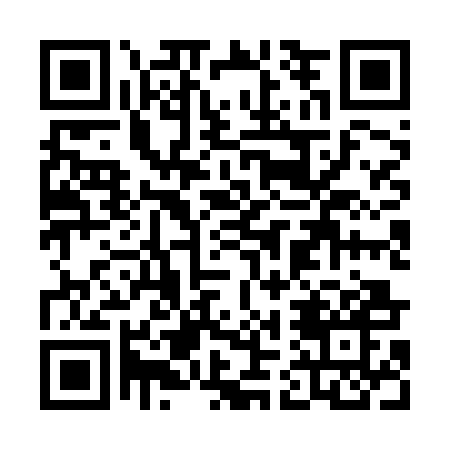 Prayer times for Piotrowszczyzna, PolandWed 1 May 2024 - Fri 31 May 2024High Latitude Method: Angle Based RulePrayer Calculation Method: Muslim World LeagueAsar Calculation Method: HanafiPrayer times provided by https://www.salahtimes.comDateDayFajrSunriseDhuhrAsrMaghribIsha1Wed2:174:5512:245:337:5510:212Thu2:134:5312:245:347:5610:243Fri2:114:5112:245:357:5810:284Sat2:104:4912:245:368:0010:305Sun2:094:4712:245:378:0110:306Mon2:094:4512:245:388:0310:317Tue2:084:4412:245:398:0510:328Wed2:074:4212:245:408:0610:329Thu2:064:4012:245:418:0810:3310Fri2:064:3812:245:428:1010:3411Sat2:054:3712:245:438:1110:3412Sun2:044:3512:245:448:1310:3513Mon2:044:3312:245:458:1410:3614Tue2:034:3212:245:468:1610:3715Wed2:024:3012:245:468:1810:3716Thu2:024:2912:245:478:1910:3817Fri2:014:2712:245:488:2110:3918Sat2:014:2612:245:498:2210:3919Sun2:004:2412:245:508:2410:4020Mon2:004:2312:245:518:2510:4121Tue1:594:2212:245:528:2710:4122Wed1:594:2012:245:538:2810:4223Thu1:584:1912:245:538:3010:4324Fri1:584:1812:245:548:3110:4325Sat1:574:1712:245:558:3210:4426Sun1:574:1612:245:568:3410:4527Mon1:574:1412:245:578:3510:4528Tue1:564:1312:255:578:3610:4629Wed1:564:1212:255:588:3710:4630Thu1:564:1112:255:598:3910:4731Fri1:554:1112:256:008:4010:48